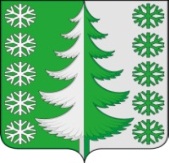 Ханты-Мансийский автономный округ – ЮграХанты-Мансийский районмуниципальное образованиесельское поселение ВыкатнойАДМИНИСТРАЦИЯ СЕЛЬСКОГО ПОСЕЛЕНИЯПОСТАНОВЛЕНИЕот  .2018	                                                                                      ПРОЕКТп. Выкатной
 	В соответствии с частью 11.3 статьи 9 Федерального закона от 26 декабря 2008 года №294-ФЗ "О защите прав юридических лиц и индивидуальных предпринимателей при осуществлении государственного контроля (надзора) и муниципального контроля", постановлением Правительства Российской Федерации от 13 февраля 2017 года №177 "Об утверждении общих требований к разработке и утверждению проверочных листов (списков контрольных вопросов)",  Уставом сельского поселения Выкатной:  1. Утвердить форму проверочного листа (списка контрольных вопросов), применяемого при осуществлении муниципального земельного контроля в границах сельского поселения Выкатной, согласно приложению 1.2. Утвердить форму проверочного листа (списка контрольных вопросов), применяемого при осуществлении муниципального жилищного контроля в границах сельского поселения Выкатной, согласно приложению 2.3. Утвердить форму проверочного листа (списка контрольных вопросов), применяемого при осуществлении муниципального контроля за сохранность автомобильных дорог местного значения в границах сельского поселения Выкатной, согласно приложению 3.4. Утвердить форму проверочного листа (списка контрольных вопросов), применяемого при осуществлении муниципального лесного контроля в границах сельского поселения Выкатной, согласно приложению 4.5. Настоящее постановление вступает в силу после его официального опубликования (обнародования).6. Контроль за выполнением постановления оставляю за собой.Глава сельского поселения Выкатной                                                     		Н.Г.ЩепёткинПриложение 1к постановлению администрации сельского поселения Выкатной от      Проверочный лист (список контрольных вопросов), применяемый при осуществлении муниципального земельного контроля в границах сельского поселения Выкатной________________________________________________________________
(наименование органа муниципального контроля)1. Реквизиты распоряжения о проведении плановой проверки юридического лица, индивидуального предпринимателя: от ______ №____2. Учетный номер проверки и дата присвоения учетного номера проверки в едином реестре проверок: _______________________________________________________________________________________________3. Должность, фамилия, имя, отчество должностного лица проводящего плановую проверку и заполняющего проверочный лист:________________________________________________________________4. Наименование юридического лица, фамилия, имя, отчество (при наличии) индивидуального предпринимателя:________________________________________________________________5. Место проведения плановой проверки с заполнением проверочного листа и (или) используемые юридическим лицом, индивидуальным предпринимателем земельные участки:________________________________________________________________ 6. Решение об утверждении формы проверочного листа (№, дата)________________________________________________________________7. Перечень вопросов, отражающих содержание обязательных требований, ответы на которые однозначно свидетельствуют о соблюдении или несоблюдении юридическим лицом, индивидуальным предпринимателем обязательных требований, составляющих предмет проверки:________________________________________________________________(дополнения и пояснения к вопросам, содержащимся в перечне)Подпись лица, проводившего проверку ____________   ________________                                                                                                (Фамилия, инициалы)                                         Подпись юридического лица, индивидуального предпринимателя_____________________________               ___________________________                                                                                                       (Фамилия, инициалы) Приложение 2к постановлению администрации сельского поселения Выкатной от  Проверочный лист (список контрольных вопросов), применяемый при осуществлении муниципального жилищного контроля в границах сельского поселения Выкатной________________________________________________________________
(наименование органа муниципального контроля)1. Реквизиты распоряжения о проведении плановой проверки юридического лица, индивидуального предпринимателя: от ______ №____2. Учетный номер проверки и дата присвоения учетного номера проверки в едином реестре проверок: _______________________________________________________________________________________________3. Должность, фамилия, имя, отчество должностного лица проводящего плановую проверку и заполняющего проверочный лист:________________________________________________________________4. Наименование юридического лица, фамилия, имя, отчество (при наличии) индивидуального предпринимателя:________________________________________________________________5. Место проведения плановой проверки с заполнением проверочного листа и (или) используемые юридическим лицом, индивидуальным предпринимателем земельные участки:________________________________________________________________ 6. Решение об утверждении формы проверочного листа (№, дата)________________________________________________________________7. Перечень вопросов, отражающих содержание обязательных требований, ответы на которые однозначно свидетельствуют о соблюдении или несоблюдении юридическим лицом, индивидуальным предпринимателем обязательных требований, составляющих предмет проверки:
________________________________________________________________________________________________________________________________________________________________________________________________(дополнения и пояснения к вопросам, содержащимся в перечне)Подпись лица, проводившего проверку ____________   ________________                                                                                                (Фамилия, инициалы)                                         Подпись юридического лица, индивидуального предпринимателя_____________________________               ___________________________                                                                                                       (Фамилия, инициалы) Приложение 3к постановлению администрации сельского поселения Выкатной от  Проверочный лист (список контрольных вопросов), применяемый при осуществлении муниципального контроля в границах за сохранность автомобильных дорог местного значения в границахсельского поселения Выкатной
________________________________________________________________
(наименование органа муниципального контроля)1. Реквизиты распоряжения о проведении плановой проверки юридического лица, индивидуального предпринимателя: от ______ №____2. Учетный номер проверки и дата присвоения учетного номера проверки в едином реестре проверок: _______________________________________________________________________________________________3. Должность, фамилия, имя, отчество должностного лица проводящего плановую проверку и заполняющего проверочный лист:________________________________________________________________4. Наименование юридического лица, фамилия, имя, отчество (при наличии) индивидуального предпринимателя:________________________________________________________________5. Место проведения плановой проверки с заполнением проверочного листа и (или) используемые юридическим лицом, индивидуальным предпринимателем земельные участки:________________________________________________________________ 6. Решение об утверждении формы проверочного листа (№, дата)________________________________________________________________7. Перечень вопросов, отражающих содержание обязательных требований, ответы на которые однозначно свидетельствуют о соблюдении или несоблюдении юридическим лицом, индивидуальным предпринимателем обязательных требований, составляющих предмет проверки:________________________________________________________________________________________________________________________________(дополнения и пояснения к вопросам, содержащимся в перечне)Подпись лица, проводившего проверку ____________   ________________                                                                                                                 (Фамилия, инициалы)                                         Подпись юридического лица, индивидуального предпринимателя_____________________________               ___________________________                                                                                             (Фамилия, инициалы) Приложение 4к постановлению администрации сельского поселения Выкатной от 30.05.2018 № 49Проверочный лист (список контрольных вопросов), применяемый при осуществлении муниципального лесного контроля в границахсельского поселения Выкатной
________________________________________________________________
(наименование органа муниципального контроля)1. Реквизиты распоряжения о проведении плановой проверки юридического лица, индивидуального предпринимателя: от ______ №____2. Учетный номер проверки и дата присвоения учетного номера проверки в едином реестре проверок: _______________________________________________________________________________________________3. Должность, фамилия, имя, отчество должностного лица проводящего плановую проверку и заполняющего проверочный лист:________________________________________________________________4. Наименование юридического лица, фамилия, имя, отчество (при наличии) индивидуального предпринимателя:________________________________________________________________5. Место проведения плановой проверки с заполнением проверочного листа и (или) используемые юридическим лицом, индивидуальным предпринимателем земельные участки:________________________________________________________________ 6. Решение об утверждении формы проверочного листа (№, дата)________________________________________________________________7. Перечень вопросов, отражающих содержание обязательных требований, ответы на которые однозначно свидетельствуют о соблюдении или несоблюдении юридическим лицом, индивидуальным предпринимателем обязательных требований, составляющих предмет проверки:________________________________________________________________________________________________________________________________________________________________________________________________(дополнения и пояснения к вопросам, содержащимся в перечне)Подпись лица, проводившего проверку ____________   ________________                                                                                                (Фамилия, инициалы)                                         Подпись юридического лица, индивидуального предпринимателя_____________________________               ___________________________                                                                                                      (Фамилия, инициалы) Об утверждении формы проверочных листов (списка контрольных вопросов), применяемого при осуществлении муниципального контроля в границах сельского поселения Выкатной №Вопросы, отражающиеРеквизитыОтветы на вопросыОтветы на вопросыОтветы на вопросып/псодержание обязательных требованийнормативных правовых актов, с указанием их структурных единиц, которыми установлены обязательные требованияДаНетТребование не распространяется
1Используется ли проверяемым юридическим лицом или индивидуальным предпринимателем земельный участок в соответствии с установленным целевым назначением и (или) видом разрешенного использованияПункт 2 статьи 7, статья 42 Земельного кодекса Российской Федерации2Имеются ли у проверяемого юридического лица или индивидуального предпринимателя права, предусмотренные законодательством Российской Федерации, на используемый земельный участок (используемые земельные участки, части земельных участков)Пункт 1 статьи 25 Земельного кодекса Российской Федерации3Зарегистрированы ли права либо обременение на используемый земельный участок (используемые земельные участки, часть земельного участка) в порядке, установленном Федеральным законом от 13 июля 2015 года №218-ФЗ "О государственной регистрации недвижимости"Пункт 1 статьи 26 Земельного кодекса Российской Федерации, статья 8.1 Гражданского кодекса Российской Федерации4Соответствует ли площадь используемого проверяемым юридическим лицом, индивидуальным предпринимателем земельного участка площади земельного участка, указанной в правоустанавливающих документахПункт 1 статьи 25, пункт 1 статьи 26 Земельного кодекса Российской Федерации5Соответствует ли положение поворотных точек границ земельного участка, используемого проверяемым юридическим лицом, индивидуальным предпринимателем, сведениям о положении точек границ земельного участка, указанным в Едином государственном реестре недвижимостиПункт 3 статьи 6,
пункт 1 статьи 25
Земельного кодекса
Российской Федерации6В случаях если использование земельного участка (земельных участков), находящегося в государственной или муниципальной собственности, на основании разрешения на использование земель или земельных участков привело к порче либо уничтожению плодородного слоя почвы в границах таких земель или земельных участков, приведены ли земли или земельные участки в состояние, пригодное для использования в соответствии с разрешенным использованиемПункт 5 статьи 13, подпункт 1 статьи 39.35 Земельного кодекса Российской Федерации7В случае если действие сервитута прекращено, исполнена ли проверяемым юридическим лицом, индивидуальным предпринимателем, в отношении которого установлен сервитут, обязанность привести земельный участок в состояние, пригодное для использования, в соответствии с разрешенным использованиемПункт 5 статьи 13, подпункт 9 пункта 1
статьи 39.25
Земельного кодекса
Российской Федерации8Выполнена ли проверяемым юридическим лицом (за исключением органа государственной власти, органа местного самоуправления, государственного и муниципального учреждения (бюджетного, казенного, автономного), казенного предприятия, центра исторического наследия президента Российской Федерации, прекратившего исполнение своих полномочий) обязанность переоформить право постоянного (бессрочного) пользования земельным участком (земельными участками) на право аренды земельного участка (земельных участков) или приобрести земельный участок (земельные участки) в собственностьПункт 2 статьи 3
Федерального закона
от 25 октября 2001 г.
№ 137-ФЗ
"О введении в
действие Земельного
кодекса Российской
Федерации"№ п/пВопросы, отражающие содержание обязательных требованийРеквизиты нормативных правовых актов, с указанием их структурных единиц, которыми установлены обязательные требованияОтветы на вопросыОтветы на вопросыОтветы на вопросы№ п/пВопросы, отражающие содержание обязательных требованийРеквизиты нормативных правовых актов, с указанием их структурных единиц, которыми установлены обязательные требованияДаНетТребование не распространяется1Осуществлялось ли переустройство или перепланировки жилых помещенийчасть 1 статьи 29 ЖК РФ2Соблюдаются ли требования в области охраны окружающей среды, восстановления природной средыстатья 39 Федерального закона от 10 января 2002 г. № 7-ФЗ "Об охране окружающей среды"3Используется ли  жилое помещение нанимателем (членами семьи) не по назначению, имеют ли место нарушение прав и законных интересов соседей или бесхозяйственное обращение с жилым помещениемчасть 1 статьи 91 ЖК РФ4Осуществлялись ли мероприятия по подготовке жилищного фонда к сезонной эксплуатации на годподпункт 2.1.1 Постановления Госстроя РФ от 27 сентября 2003  № 170 "Об утверждении Правил и норм технической эксплуатации жилищного фонда" (далее –Постановление Госстроя от 27.09.2003 № 170)№ п/пВопросы, отражающие содержание обязательных требованийРеквизиты нормативных правовых актов, с указанием их структурных единиц, которыми установлены обязательные требованияОтветы на вопросыОтветы на вопросыОтветы на вопросы№ п/пВопросы, отражающие содержание обязательных требованийРеквизиты нормативных правовых актов, с указанием их структурных единиц, которыми установлены обязательные требованияДаНетТребование не распространяется1Проводятся ли мероприятия, направленные на создание безопасных условий перевозки грузов и пассажиров по автомобильным дорогам в течение установленного срокап. 13.1 Технического регламента Таможенного союза ТР ТС 014/20112Соответствует ли автомобильная дорога и дорожные сооружения на ней при эксплуатацииследующим требованиям безопасности:п. 13.2 Технического регламента Таможенного союза ТР ТС 014/20112.1на покрытии проезжей части должны отсутствовать проломы, просадки, выбоины и иные повреждения или дефекты, а также посторонние предметы, затрудняющие движение транспортных средств с разрешенной скоростью и представляющие опасность для потребителей транспортных услуг или третьих лицп. 13.2 Технического регламента Таможенного союза ТР ТС 014/20112.2сцепные качества дорожного покрытия должны обеспечивать безопасные условия движения транспортных средств с разрешенной правилами дорожного движения скоростью при условии соответствия их эксплуатационного состояния установленным требованиямп. 13.2 Технического регламента Таможенного союза ТР ТС 014/20112.3ровность дорожного покрытия должна обеспечивать безопасные условия движения с установленной для данного класса и категории автомобильной дороги скоростью движенияп. 13.2 Технического регламента Таможенного союза ТР ТС 014/20112.4не допускается уменьшение фактического расстояния видимости на автомобильной дороге соответствующих классов и категорий ниже минимально требуемого в результате выполняемых эксплуатационных действий или отсутствия таковыхп. 13.2 Технического регламента Таможенного союза ТР ТС 014/20113Соответствуют ли дорожные знаки заданным характеристиками, установленным в международных и региональных стандартах, а в случае их отсутствия - национальных (государственных) стандартах государств - членов Таможенного союза, в результате применения которых на добровольной основе обеспечивается соблюдение требований принятого технического регламента Таможенного союза, обеспечивающими их видимостьп.п. а) п. 13.5 Технического регламента Таможенного союза ТР ТС 014/20114Обеспечивается ли минимальная видимость дорожных сигнальных столбиков и тумб водителям транспортных средств с целью безопасного движения с разрешенной правилами дорожного движения скоростью. Дорожные сигнальные столбики и дорожные тумбы не должны иметь повреждений, влияющих на их визуальное восприятие и безопасность дорожного движенияп.п. г) п. 13.5 Технического регламента Таможенного союза ТР ТС 014/20115Производится ли очистка покрытия автомобильной дороги от снега с проезжей части, обочин, съездов, площадок для стоянки и остановки транспортных средствп. 13.6 Технического регламента Таможенного союза ТР ТС 014/2011№ п/пВопросы, отражающие содержание обязательных требованийРеквизиты нормативных правовых актов, с указанием их структурных единиц, которыми установлены обязательные требованияОтветы на вопросыОтветы на вопросыОтветы на вопросы№ п/пВопросы, отражающие содержание обязательных требованийРеквизиты нормативных правовых актов, с указанием их структурных единиц, которыми установлены обязательные требованияДаНетТребование не распространяется1Произведены ли сплошные рубкист. 17 Лесного кодекса Российской Федерации2Установлены ли и соблюдаются ли ограничения использования лесовст. 27 Лесного кодекса Российской Федерации3Определены ли виды и параметры использования лесов, установленных лесохозяйственными регламентамиФедеральный Закон от 04.12.2006 № 201-ФЗ «О введении в действие Лесного кодекса Российской Федерации4Осуществляется ли запрещенная деятельность, несовместимая с целевым назначением и полезными функциями лесовст. 102 Лесного кодекса Российской Федерации5Используются ли токсичные химические препараты для охраны и защиты лесов, в том числе в научных целях в лесопарковых зонах, сельских лесах, в зеленых зонахст. 105 Лесного кодекса Российской Федерации6Осуществляется ли размещение объектов капитального строительства, за исключением гидротехнических сооружений в лесопарковых зонах, сельских лесахст. 105 Лесного кодекса Российской Федерации